*Nuts And Bolts	Naomi Minegishi3 large garlic cloves, crushed1 1/2 sticks butter1 tablespoon Marmite2 1/3 cups each:  Cheerios, Wheat Checks, Corn Checks1-6 ounces Sesame Crunch or yogurt raisins or banana chips1/3 bag pretzel sticks, halved1 can mixed nuts1/3 box  raisins1/3 bag cheese Goldfish	Melt butter on low heat with garlic.  Mix in Marmite.  Remove garlic.  Pour butter mixture over cereals and toss well.  Spread over large cookie sheet in single layer.  Bake 250 for 15 min.  Cool on absorbent paper.  Mix in other ingredients.Crab Swiss BitesServes 6-8	Mary HickeyNote: Great for quesadillas: omit curry and use less mayonnaise.6 ounces Wakefield frozen crabmeat, drained, patteddry and flaked1 tablespoon green onion, finely sliced4 ounces Swiss cheese, shredded1/2 cup mayonnaise1 teaspoon lemon juice1/4 teaspoon curry powder1 package Pillsburry quick Butterflake refrigerator rolls	Mix ingredients well.  Separate rolls into 3 layers and place on double ungreased baking sheet.  Place about 1 1/2 teaspoon mixture on rolls.  Bake 400 for 10-12 minutes in upper third of oven.  Note: Bottoms burn easily.*Cheddar Asparagus Roll-UpsMakes 2020 asparagus spears6-8 ounces cheddar cheese1 loaf Wonder Bread, thin sliced3/4 cup butter, soft1 tablespoon parsley, minced 1 tablespoon fresh dill, minced3 tablespoons green onion, minced salt and pepper	Discard fibrous ends from asparagus.  Simmer until just tender (4-7 min).  Drain well.	Cut cheese 1/4" thick and 1/2" x 2 1/2" long.  Trim crust from bread slices and flatten with rolling pin.	Combine 1/2 cup butter, parsley, dill, green onion, salt and pepper.  Spread evenly over bread.  Top each with an asparagus spear and a cheese stick.  Roll each slice, secure with toothpick and arrange on baking sheet.  Melt remaining butter and brush evenly over rolls, excluding end edges.	Broil for 3-5 min, about 8" from heat until golden brown.Shrimp Spread	Kay Heise4 C		2 C1 ½ 		¾ envelope unflavored gelatin½ cup		¼ cup cold water1			½ can concentrated tomato soup, hot8 ounce	4 ounce cream cheese, room temp1 cup		½ cup mayonnaise10 ounce	5 ounce small shrimp, cooked, rinsed, drained and finely chopped3/4 cup		1/3+ cup red or green onion, finely chopped3/4 cup		1/3+ minced celery16			8 pimento olives, finely chopped			salt and pepper	Dissolve gelatin in cold water. Add to hot soup.  Melt in cream cheese.  Mix thoroughly. Add other ingredients. Add to greased 4 cup or 2 cup mold.  Chill.  Let sit 1 hour before unmolding.Salmon RollsServes 8	Naomi MinegishiNote:  Not good frozen2-8 ounces package cream cheese, softened2 tablespoons capers, drained and rinsed16 strips less salty, smoked salmon, 1/4" thick1 lemon, cut into 8 wedges8 teaspoons black caviarGarnish:  lettuce leavesMix capers with cream cheese. Spread 1 1/2 tablespoon to 2 tablespoon cream cheese mixture on each salmon strip. Roll up. Top each roll with 1 teaspoon caviar.  Serve rolls on lettuce leaves with lemon wedges.Creamy Herbed Spinach Dip	Cook’s Illustrated1 (10-ounce) box frozen chopped spinach, thawed and squeezed½ cup sour cream½ cup mayonnaise3 tablespoons scallions, white parts only, sliced thin1 tablespoon chopped fresh dill½ cup packed parsley1 teaspoon garlic, pressed¼ teaspoon ½ teaspoon salt¼ teaspoon pepper½ medium red bell pepper, diced fineAdd all except bell pepper to FP. Process until smooth and creamy.  Stir in bell pepper.  *Cilantro-Lime Spinach Dip with Chipotle Chiles 1 (10-ounce) box frozen chopped spinach, thawed and squeezed dry½ cup sour cream½ cup mayonnaise3 tablespoons scallions, sliced thin¼ cup fresh cilantro, chopped½ to 1 tablespoon pureed chipotle chilies in adobo (See Note)1 teaspoon grated lime zest1 tablespoon lime juice½ teaspoon light brown sugar½ teaspoon ground cumin1 teaspoon garlic, pressed½ teaspoon salt¼ teaspoon pepperPut all ingredients in a bowl of a food processor.  Process until smooth and creamy.Note: Buy a small can of chipotle in adobo in the Mexican section of your grocery store. Puree in food processor. Freeze remainder for another recipe.Indian Cheese Dip10 ounces Wisepride sharp cheddar, room temp¾ cup sour cream½ cup Major Grey's Hot Mango Chutney1 to 1 ½ teaspoon curry powder1 bag thick corn chips, Scoops1 bunch celery, peeled and cut into 2" piecesProcess the first 4 ingredients;chill. Serve with corn chips and celery.Camembert MousseServes 8-128 ounces ripe Camembert cheese, free for 30 minutes¼ pound sweet butter3 tablespoons dry white wine3 squirts Tabasco2 ounces slivered almonds, toastedbland crackers	Remove crust from cold cheese.  Bring cheese and butter to room temperature; mix in food processor until blended. Slowly add wine and Tabasco.  Chill slightly.  Form into rounded shape.  Press almonds into surface of the cheese. Remove from refrigerator 1/2 hour before serving.Cocktail PizzasServes 81 loaf French bread, long and 3-4 inches wide1 small jar pizza sauce8 ounces mozzarella, grated finelyToppings:  chopped bell pepper, pepperoni, sliced mushrooms	Slice bread thinly; lightly toast.  Brush with pizza sauce.  Add cheese and toppings.	Broil until cheese has melted, about 1-2 minutes.  Watch carefully to prevent burning.Hot Crab MeatServes 4	Sylvia Kambas6-7 ounces cream cheese, room temp1 tablespoon milkhorseradish to taste6 ounces crab meat, drained and flakedno saltpaprikabland crackersCombine first 3 ingredients in food processor with plastic blade. Adjust horseradish to taste.  Mix in crab by hand. Pour into baking dish.  Top with paprika.  Bake, uncovered, 375 for 20 minutes.  Serve with crackers.Tiropetes (Greek Triangles with Cheese Filling)Serves 8, makes 20 triangles	Sylvia Kambas3 ounces cream cheese1/3 pound feta cheese3 ounces Gruyere cheese, finely shredded1 egg, lightly beaten2 tablespoons parsley, finely chopped5 sheets phyllo dough, 13” x 18”1/2 cup butter, clarified	Cream the cream cheese and feta cheese until light.  Mix in Gruyere.  Add egg and mix by hand until blended.  Mix in parsley.	Lay out 1 sheet phyllo and brush lightly but thoroughly with melted butter.  Cut lengthwise into 4 equal strips.  Place 1 heaping teaspoon filling in one corner.  Fold up 1" then fold lightly, making triangles.  Place on ungreased baking sheet. Brush tops with butter.  Freeze.	Bake 375 for 15 min.Crabmeat CupsMakes 4 dozen1/2 pound mushrooms, diced1/4 cup butter3 tablespoons flour3/4 teaspoon salt1 tablespoon lemon juice1 cup milk or light creamminced chives to taste6 ounces crabmeat12 slices Arnold Brick Oven bread	Sauté mushrooms in butter.  Add flour, salt, cream and chives.  When mixture thickens, add crabmeat.	Remove crusts from bread (keep covered to prevent drying), flatten with rolling pin, cut into 4 equal parts.  Place each in greased small muffin tin.  Pour cream mixture into each cup.	Bake 400 for 8-10 min.  Serve immediately.  Can be frozen.Cream Cheese-Chutney Spread 8 ounces cream cheese, softened1 cup grated cheddar1 teaspoon curry powder2 tablespoon dry sherry1 bottle chutneychopped green onionscrackers and vegetables	Mix cream cheese, cheddar, curry and dry sherry.  Spread on a plate and cover with chutney.  Top with green onions.  Chill. Serve with crackers and vegetables.Sarma GhoorgoodServes 6	Josh GoughMix:1 cup bulgur½ teaspoon salt¼ teaspoon pepper½ teaspoon crushed red pepper1 tablespoon cumin¼ teaspoon allspice1 ½ teaspoons minced scallions2 tablespoon minced parsleyMix:4 tablespoon olive oil1 - 6 ounce. can tomato paste1 - 8 ounce. can tomato sauce1 package. Ak-Mak crackers	Combine bulgur mixture with tomato mixture.  Mix well.  Cover and refrigerate for at least 3 hours (overnight is best). If too dry, add some tomato sauce or water.  Serve with crackers.Molded Avocado PinwheelServes 201 envelope unflavored gelatin¼ cup cold water1 cup mashed avocado (2 to 3 avocados) ¾ tablespoon lemon juice1 small garlic clove, mashed1 tablespoon green onion ¼ teaspoon basil and oregano½ teaspoon sugar2 cups sour cream3 tablespoons chopped parsley3 dashes Tabasco sauce2-3 drops green food coloring¾ teaspoon salt and peppercrackersGarnishes:1 small cucumber, minced1 firm tomato rose1 small can whole pitted black olives, minced1 green onion, finely sliced¼ pound tiny cooked shrimp	Oil a 9" quiche or flan tin with removable bottom.  In sm saucepan, sprinkle gelatin over cold water. Let stand 5 minutes to soften. Cook over medium heat until mixture just comes to a boil and gelatin is dissolved. 	In food processor puree parsley; avocado, lemon juice, garlic, green onion, basil, oregano, sugar, sour cream, Tabasco, dissolved gelatin and food coloring.  Add salt and pepper to taste.  Pour mixture into prepared mold. Cover with plastic wrap. Refrigerate until firm. May be refrigerated up to 2 days.	Unmold spread. Decorate in circles beginning with outer rim: shrimp, cucumber, olives, green onion, tomato rose in center.Warm BrieServes 202 pounds round brie2 tablespoon sliced almondscubed sourdough bread and water crackers	Remove top rind from brie; put into covered casserole dish. Bake 350 degrees for 20-30 minutes. (Microwave on defrost setting 3-5 minutes?) 	 Serve with cubed bread and crackers.*Ham and Spinach WheelsSunset, adapted1 package (10 ounces) frozen chopped spinach, thawed, water pressed out1 1/2 packages (12 ounces) light cream cheese at room temperature2 tablespoons hot chutney (mince fruit) curry powder to taste1/8 teaspoon ground pepper4 large flour tortillas3/4 pound Black Forest ham, thinly sliced Jarlsberg Swiss cheese, finely grated	In bowl, mix spinach, cream cheese, chutney, curry powder and pepper. Adjust seasoning to taste.  Spread evenly among 6 tortillas.  Layer each tortilla with 3 slices ham and sprinkle with cheese.  Roll tightly.  Cover with plastic wrap and chill overnight.  Cut each tortilla diagonally with sharp knife into 4 to 8 equal pieces. 	Alternate Recipe: substitute horseradish for chutney and allspice for curry Add to taste.Pizza with Stilton and Caramelized OnionsServes 8	Gourmet3 tablespoons olive oil1 garlic clove, pressed1 tablespoon butter1 very large onion, thinly sliced2 ¼ cup dry white wine½ cup white wine vinegar2 tablespoons sugar2 tablespoons dry Sherry1 large Boboli or baguette, sliced3 ounces Stilton cheese, crumbled2 teaspoons chopped fresh rosemary	Combine 2 tablespoons oil and garlic. Set aside. Melt butter with 1 tablespoon oil in heavy large skillet over medium-high heat. Add onion, ¾ cup wine, vinegar, sugar and sherry. Boil until almost all liquid evaporates, stirring often, about 10 minutes. Add 1 cup wine, ½ cup at a time, boiling until liquid evaporates after each addition. Add ½ cup wine; cook until onions are brown and mixture is syrupy, stirring often, about 5 min. Season with salt and pepper. (Can be made 3 days ahead.)	Preheat oven to 350-degrees. Brush Bobboli or bread with garlic oil; arrange on baking sheet. Spread onion mixture evenlly. Top with Stilton and rosemary.	Bake until cheese begins to melt and crust is crispy, about 12 minutes. Slice Bobboli and arrange Bobboli or bread on serving plate.Smoky Salmon SpreadNote: Good for rollups; add 1 package chopped spinach, thawed and squeezed to remove water.7 ounces smoked salmon8 ounces cream cheese1 ½ tablespoon lemon juice1 ½ tablespoon milk2 tablespoons fresh dill, finely chopped2 tablespoons green onion, finely choppedpeppercrackers or lightly toasted bread roundsBeat cream cheese, lemon juice, milk and dill in food processor until light and fluffy. Add salmon (if salmon is soft, chop coarsely and stir in by hand); pulse until you have the desired consistency.  Stir in green onion. Stir in pepper to taste.  Chill for several hours.  Serve with crackers or toasted bread. Freezes well.*Molded Red Pepper PinwheelServes 20Notes: Tape bottom of removal bottom tart pan to prevent leakage.  For small tart pan, use ½ recipe + 1 additional red pepper.1 envelope unflavored gelatin¼ cup cold waterone ½-inch slice from top of pepper for garnish6 large red peppers, roasted, cut into 1” slices¾ tablespoon lemon juice1 small garlic clove, mashed1 tablespoon shallots, diced¼ teaspoon basil and oregano½ teaspoon sugar2 cups sour cream3 dashes Tobasco sauce¾ teaspoon salt and peppercrackersGarnishes:1 small cucumber, minced1 small can whole pitted black olives, minced1 green onion, finely sliced1/4 pound tiny cooked shrimptop with stem slice of red pepper	Microwave, covered, red pepper slices for 3 minutes or until very soft.	Oil a 9" quiche or flan tin with solid bottom.  In small saucepan, sprinkle gelatin over cold water. Let stand 5 minutes to soften. Cook over medium heat until mixture just comes to a boil and gelatin is dissolved. Set aside.	In food processor puree peppers, lemon juice, shallots, basil, oregano, sugar, sour cream, , dissolved gelatin.  Add salt and pepper to taste.  Pour mixture into prepared mold. Cover with plastic wrap. Refrigerate until firm. May be refrigerated up to 2 days.	To unmold, set tin briefly in hot water. Invert serving place on top of tin.  Flip tin and place upside down. Decorate in circles beginning with outer rim: shrimp, cucumber, olives, green onion, red pepper slice (center).	Serve with crackersTomato Pie1-9-inch pie	Donna Saffir1 9-inch tart pie shell, not deep dish1–28 ounce can diced tomatoes, undrained2 tablespoons olive oil4-6 large cloves garlic, finely chopped1 tablespoon dried oregano2-3 ounces jack cheese, grated2-3 ounces sharp cheddar, grated¼ cup mayonnaisePie Crust:  Preheat oven to 400-degrees.  Prick shell. Cover with light foil.  Add beans and press lightly against sides.  Bake for 6 minutes or until golden. Remove beans and foil.  If dough has risen, press it down gently. Return to oven for  3 to 6 minutes or until lightly golden. Cool somewhat.Tomato Filling:  Heat oil in large, heavy, non-stick fry pan. Sauté garlic on medium heat. Add undrained tomatoes and oregano. Mix well and simmer, uncovered, on medium heat, for about 10 minutes, stirring the tomatoes frequently to keep them from sticking or burning. Reduce heat and stir continuously for another 10 minutes. When done, the tomatoes will be caramelized, slightly darker, and all the liquid will be gone. They will look like very lumpy, tomato paste. (Total cooking time is approximately 20 minutes.)  Remove from heat and cool slightly.Cheese Topping: Combine cheeses and mayonnaise until well mixed. Mixture will be hard to spread, but it will even out as it bakes.Assembly and Cooking:  Spoon tomatoes into crust evenly and top with cheese mixture. Place pie on cookie sheet and bake at 375-degrees for 30-35 minutes. (Cheese will be deep golden and bubbly.)  Refrigerate if desired. Sut into wedges. Serve with a fork if hot.  Can be eaten by hand if cold or served at room temperature.Suggestions: Good as a light luncheon dish with a green salad.  Best served at room temperature.*Hummus with Herbs and Pita ChipsDip:1 tablespoon each: mint, parsley and dill1 can (19 ounce.) chickpeas, rinsed and drained3 tablespoons lemon juice4 tablespoons extra virgin olive oil1 garlic clove, minced½  teaspoon kosher saltcayenne to tastePita Chips:2 regular pita breads2 teaspoons olive oilkosher saltDip:  In food processor, chop herbs.  Add remaining dip ingredients and puree. Season to taste.Chips: Heat oven to 350-degrees. With knife, cup along rim of bread to separate in half.  Brush with oil and sprinkle with salt.  Cut into wedges.Arrange on baking sheet.  Bake about 7-8 minutes.Hummus with SesameNote: If using butter beans, add no water.15 ½ ounces canned garbanzo, rinsed1 to 1 ½  tablespoons freshly toasted sesame seeds, ground in blender1 clove garlic, crushed and sautéed1 tablespoon lemon juice1 to 2 tablespoons water¼ cup olive oilsalt to tasteBlend garbanzo beans, sesame seeds garlic and lemon juice in food processor. Add just enough water to keep the mixture moving.  Add oil in thin stream.  Taste and adjust seasoning.Southwest Cornmeal Cups3 ounces cream cheese, softened¼ pound butter, softened½ cup flour½ cup fine yellow cornmealpinch salt1 jar Harry and David Black Bean and Corn Salsa	By hand, cream together cream cheese and butter.  Blend in flour and cornmeal.  Divide dough into 24 balls.  Put one in each of 24 mini muffin tin depressions, pressing against bottom and sides to make a lining.  Refrigerate for 20 minutes to prevent shrinkage.	Bake at 350-degrees for 20-25 minutes.  Cool for 5 minutes; remove cups from tin.  Fill with salsa or whatever.  (Shells freeze well.)Caponata (Eggplant Caviar)Saute: 1 small eggplant, unpeeled and chopped1 medium onion, coarsely chopped1/3 cup green pepper, chopped1-4 ounces mushrooms+ few rehydrated porcini, chopped2 cloves garlic, crushed1/3 cup olive oilAdd, mix, and simmer 25 minutes or until eggplant is soft:1 teaspoon salt½ teaspoon each: pepper, oregano, sugar6 ounces tomato paste¼ cup water2 tablespoons red wine vinegar½ cup pimento stuffed olives, chopped2 tablespoons pine nuts¼ cup caperssalt to tasteChill overnight. Can be frozen in small batches.Diana’s QuesadillasNote: See recipe for Crab Swiss Bites for substitution.flour tortillaspureed mixture of  ½ chipotle in adobo sauce and ½ tomato sauceextra sharp cheddar cheese, shreddedgreen onion, finely slicedcilantro, coarsely choppedGarnishes: Cholula sauce, sour cream, salsa, sliced Jalapeno peppersSpread tortilla thinly with chipotle-tomato puree.  Sprinkle with cheese, green onion and cilantro. Top with another tortilla. Cook tortilla in large, non-stick frying pan until both sides are browned. Slice into wedges and serve with garnishes.Diana’s Mexican Roll-UpsMakes 24-36 pieces8 ounces cream cheese, at room temperature1 small can crushed pineapple, drained1 can chopped chilies, drained2 tablespoons green onion, thinly sliced¾ teaspoon cumin¼ teaspoon salt½ teaspoon sugar1 cup Jack cheese, thinly shredded4 to 6 large flour tortillaschili powderMix with spatula all ingredients except tortillas and chili powder. Spread generously over tortillas. Roll as tightly as possible. Cover with plastic wrap and refrigerate over night.  Unwrap and cut into 8 diagonal pieces. Arrange on serving plate and sprinkle with chili powder.*Nachos with Guacamole and SalsaServes 4-6	Cook’s8 ounces thin tortilla chips1 pound cheddar cheese, shredded2 large jalapeno chilies, sliced thin, ¼ cup2 scallions, sliced thin1 recipe Fresh Guacamole½ cup sour cream1 cup salsa1 lime, cut into 6 wedgesFresh Guacamole:2 small avocados1 tablespoon minced red onion1 small clove garlic, pressed½ small jalapeno chile, minced2 tablespoons minced fresh cilantrosalt1+ tablespoon lime juice, to tasteNachoes: Adjust oven rack to middle position and heat oven to 400-degrees. Spread half of chips in even layer in 13 by 9-inch baking dish; sprinkle evenly with 2 cups cheese and half of jalapeno slices. Repeat with remaining chips, cheese and jalapenos. Bake until cheese is melted, 7 to 10 minutes. Remove nachos from oven, cool 2 minutes, then sprinkle with scallions. Along edge of nachos, serve in separate dishes: guacamole, sour cream, salsa, and lime wedges.Fresh Guacamole: Mash one avocado lightly with fork. Stir in ½ tablespoon lime juice. Mix in onion, garlic, jalapeno, cilantro and pinch salt. Chop the other avocado and toss with lime juice. Combine with mashed mixture. Adjust seasoning with salt and lime juice, if necessary. Refrigerate. Serve at room temperature.Nacho Cheese SauceMartha Stewart1/3 cup vegetable oil 2 1/2 cups minced red onion 4 jalapenos, minced 1 teaspoon ground cumin 1 teaspoon chili powder 1/2 teaspoon cayenne pepper 1/3 cup all-purpose flour 2 cups heavy cream 3/4 cup lager-style beer 4 cups grated cheddar cheese (about 1 pound) 4 cups grated Monterey Jack cheese (about 1 pound) 3 tomatoes, chopped Coarse salt and freshly ground pepper 	Heat oil in a large saucepan over medium heat. Add onion, jalapenos, cumin, chili powder, and cayenne pepper; cook, stirring, until onion is very soft, about 6 minutes. Add flour and cook, stirring, 1 to 2 minutes.	Slowly add cream and beer; cook, stirring, until thickened, about 5 minutes. Add both cheeses and tomatoes; cook, stirring, until melted and well combined.	Remove from heat and season with salt and pepper; serve immediately with nachos.*Salmon QuesadillaServes 4, makes 8 wedges3 large flower tortillas1 cup grated Monterey Jack cheese1 cup grated white Vermont Cheddar cheese2 tablespoons minced red onion2 tablespoons minced fresh dillsalt and pepperGarnish:8 thin slices Nova salmonDill Sour Cream (1/2 cup sour cream, 2 tablespoons chopped fresh dill, salt, pepper)1 small jar black-egg caviar	Place 2 tortillas on ungreased baking sheet. Sprinkle each with Jack and Cheddar cheeses, onion and dill. Season with salt and pepper. Stack one tortilla on top of the other and cover with the remaining tortilla. Bake at 450-degrees or until tortillas are slightly crisp and cheese has melted, about 8 minutes.	Cut quesadilla in eighths. Garnish each wedge with smoked salmon, dill sour cream and salmon caviar. Serve immediately.*Tomato Basil Tart1 9” tart, makes 16 small slices	Kitzen Gough, adaptedtart dough, pre-baked, cooled1 tablespoon olive oil4-6 garlic cloves, minced1 large can S&W Ready-Cut tomatoes1 cup loosely packed basil leaves¾ cup shredded mozzarella cheese½ cup parmesan cheese2/3 cup ricotta cheese¼ teaspoon pepper2 large eggsolive oil	Sauté garlic in olive oil over medium-high heat. Add tomatoes.  Reduce liquid until the consistency of tomato paste.	Blend basil, cheese, pepper and eggs in food processor until smooth. Taste and add salt and pepper if necessary. Spread cheese mixture over crust. Spread tomato mixture over cheese. Bake in preheated 350-degree oven for 40 minutes. Brush with olive oil. Let stand 10 minutes before serving. Good hot or cold.Artichoke BruschettaServes 6	Oregonian, edited18 baquette slices, cut on the diagonal, about ¼” thick, toasted2 (6 to 6 ½ ounces) jars artichoke hearts, drained (reserve)lemon juice1 tablespoon fresh oreganol clove garlic, thinly sliced3 tablespoons chopped parsley¼ cup grated parmesan2 tablespoons olive oilcherry tomatoessalt and pepperMarinate artichokes overnight in 3 parts of reserve liquid to 1 part lemon juice (adjust to taste), oregano and garlic. Drain and reserve liquid. In food processor puree 2 slices of the garlic, artichoke and liquid, parsley, parmesan, and olive oil. If too thick to process, add some marinade or lemon juice. Add salt and pepper to taste. Spread mixture on toasted baquette slices garnished with half of cherry tomato.*Alton Brown’s Fondue1 garlic clove, peeled10 ounces plus 2 ounces cider1 tablespoon lemon juice1 tablespoon brandy5 ounces Gruyere. grated5 ounces smoked , grated2 tablespoons corn starch½ teaspoon pepper(Optional curry powder, cayenne, paprika, herbs)Dipping Suggestions: cubed bread, cooked sausage, parboiled cauliflower or broccoli. applesRub pot with garlic.  Add to pot the 10 ounces cider, lemon juice, brandy and salt.  Bring to a simmer.	Meanwhile, toss cornstarch with cheeses; whisk one handful at a time into simmering liquid until melted.  Stir in pepper (and other seasonings). Maintain a simmer throughout. If too thick, add additional apple cider.Spinach Phyllo RollMakes 2 rolls, serves 8 as a  large appetizer or a first courseNotes: Sheets should measure approximately 8 by 12-inches.  For smaller appetizers make three rolls; otherwise, they will be quite thick.2 tablespoons olive oil, plus more for brushing phyllo1 medium onion, finely chopped3 large cloves garlic, minced1 20 ounce package fresh baby spinach1 cup crumbled feta¼ cups plumped raisonsKosher salt and ground pepper20 sheets frozen phyllo dough, defrosted overnight in refrigerator or 4 boxes frozen phyllo cups	Sauté onions in oil until golden, about 4 minutes. Add garlic and cook until fragrant. Transfer to a large bowl.	In same pan, sauté spinach while tossing until wilted, about 1 minute. Drain spinach and let cool. Squeeze out liquid and roughly chop. Add spinach, feta and raisons to bowl with onion and season with salt and pepper.	Preheat oven to 350 degrees (don’t use convection). Brush each sheet of phyllo with oil and stack 10 sheets. Spread half filling lengthwise down middle of stack. Roll into a log, brushing the seam with oil before sealing. Brush and seal ends. Brush log with oil. Place log seam side down on parchment lined baking sheet. Using scissors make diagonal cuts 1 ½ inches apart on top of the roll. Repeat with remaining phyllo and filling.	Bake until deep golden brown, about 45 to 50 minutes. Cut into slices along slashes. Serve warm or at room temperature.Pepper & Onion Relish Dip½ jar Harry & David Pepper & Onion Relish8 ounces softened cream cheeseHarry & David Sesame Garlic Tortilla ChipsBlend cream cheese with relish.*Salmon CanapésServes 4¼ cup sour cream1-2 green onion, sliced very thinsalt 2 tablespoons caper berries4 ounces smoked salmon (lox), each piece cut in thirds or quartersCarr’s crackers, plaingarnish: lemon slices, fresh sage leavesMix sour cream and green onion. Add salt to taste. On a large platter, arrange salmon pieces, sour cream mixture in a tiny bowl, capers in a tiny bowl, crackers. Garnish with lemon and sage. Serve with a small fork.Deviled Eggs6 eggs (¼ cup mayonnaise1 teaspoon Dijon mustard1 teaspoon white vinegarchopped fresh dillsalt and pepper to tastepaprika	Simmer eggs 10 minutes; plunge into cold water.  (For cold eggs, add 2-3 minutes.)  Cool.  	Peel eggs, cut in half lengthwise and scoop yolks into bowl.  Set aside egg whites. Add mayonnaise, mustard and vinegar to yolks.  Add salt and pepper to taste.  Mash together with fork until smooth. Spoon mixture into egg white halves. Garnish by sprinkling tops with paprika.	Exotic Additions to yolks: ginger and cream cheese, chutney, caviar, smoked salmon, Roquefort, chives. Corn Chips1 package corn tortillascorn oilsea saltpaprika	Cut tortillas into 8 wedges each.  Deep fry in batches about 2 to 3 minutes or until crisp.  Drain on paper towels.  Season lightly with salt and paprika.Fresh GuacamoleServes 42 small  ripe avocados (If using medium to large avocados, increase the other ingredients accordingly, or to taste)1 tablespoon minced red onion1 small clove garlic, pressed½ small jalapeno chili, minced2 tablespoons minced fresh cilantrosalt and pepper1+ tablespoon lime juice1 bag blue corn chips with sesame seedsMash one avocado lightly with fork. Stir in ½ tablespoon lime juice. Mix in onion, garlic, jalapeno, cilantro and pinch salt. Chop the other avocado and toss with lime juice. Combine with mashed mixture. Adjust seasoning with salt and lime juice, if necessary. Refrigerate. Serve at room temperature with blue corn chips.Dill Gravlax with Pickled OnionMakes 4 servingsNote: Start Gravlax at least 2 days in advance. Serve with sparkling wine.Gravlax:1 teaspoon whole white peppercorns1 teaspoon whole black peppercorns1 teaspoon coriander seeds2 teaspoons mustard seeds1/2 teaspoon cardamom2 teaspoons sea salt2 teaspoons sugar2 tablespoons aquavit1 pound salmon fillet, skin on1 cup chopped fresh dill, dividedPickled Onion:1/2 small red onion, quartered and sliced thinly1/4 cup apple cider vinegar2 teaspoons sugar1/2 teaspoon kosher saltGarnishes: creme fraiche, pickled onion and dill sprigs	Gravlax: Heat all peppercorns mustard seeds and coriander seeds in skillet until fragrant and seeds jump slightly, shaking skillet frequently, about 2 minutes. Crush spices with mallet; transfer to small bowl. Mix in cardamom, salt and sugar.	With a small knife, poke 12 small holes into the skin. Rub 1/3 spice mixture onto skin. Sprinkle 1/3 cup chopped dill in bottom of 8 by8-inch glass baking dish. Place salmon, skin side down atop dill. Rub remaining spice mixture into top of salmon. Press 2/3 cup chopped dill onto salmon. Sprinkle with aquavit. Cover with plastic wrap, pressing directly into fish. Refrigerate 2 to 4 days pouring off any accumulated liquid until flesh is very firm and almost translucent.  Thoroughly rinse salmon and pat dry with paper towels. 	Pickled Onion: Place onion in a small jar. Bring vinegar, sugar, kosher salt and 2 tablespoons water to a simmer in a small saucepan, stirring to dissolve. Pour over onion. Cover and chill until onion is bright pink. at least 8 hours up to 2 days. 	To serve, thinly slice salmon and serve on rye crackers topped with creme fraiche, dill and pickled onion.Butternut Squash, Caramelized Onion Tart1 large sweet onion, slicedolive oilbutterbalsamic vinegar2 pounds butternut squash, peeled, halved, seeded, but crosswise into ½-inch slices4+ ounces goat cheese, softened3 + ounces shredded mozzarella-Romano cheeses1 package Dufers Puff Pastryflour for dustingfresh rosemary, mincedmelted butter, salt, pepper, brown sugarHeat olive oil and a little pat of butter in a skillet.  Add sliced onions and pinch of salt. Cook until caramelized, about 25 to 30 minutes, stirring frequently. When onions are light golden brown, stir in a splash of balsamic vinegar. Set aside.	While onions are caramelizing, place squash slices on a parchment lined baking sheet and roast at 450-degrees for 15 to 20 minutes, or until tender, stirring halfway through. Let cool. Toss with melted butter, salt, pepper and brown sugar. Set aside.	On a floured parchment, roll the pastry GENTLY into a rectangle to fit your largest baking sheet. Carefully transfer to non insulated baking sheet. Using a sharp knife, lightly score the pastry dough, 1-inch from the edges. Next, using a fork, poke holes inside the markings. This will ensure that the outside trim puffs up and  not the center. Bake (lowest rack) at 350-degrees for 15 minutes, or until slightly golden brown. Remove crust only to cooking rack.  NOTE: bottom needs to be crisp.	Evenly spread goat cheese in the center of pastry. Top with shredded mozzarella-Romano, squash and caramelized onions. Sprinkle with salt, pepper and brown sugar. (Refrigerate if not cooking immediately.) Transfer back to the oven and bake for 15 minutes more, or until cheese is melted and edges are golden brown. 	Remove from oven and sprinkle with rosemary. Place tart on cutting board and cut into serving pieces with a pizza cutter. Serve warm.Flat Bread PizzaMakes 6 slices, Serves 2-31 piece Lavasholive oil, pestooptional tomato sauceToppings: Choose a few of the followinggarlic onions: caramelized or sautedtomatoes, fresh (thinly cut, drain juices) or sun driedsauted mushrooms, drain juicescheese: feta, goat cheese, Parmesan or mozzarellameat: prosciutto, sausage, salamiGarnish: basil, oregano, cilantro	Preheat oven to 400-degrees (375-degrees full convection if using two oven racks). Lightly brush both sides of Lavash with olive oil.	Add toppings. Since Lavash is so thin, use toppings sparingly. Place on baking sheet or pizza pan with holes. Bake 5 to 7 minutes or until Lavash is golden brown at the edges.  Remove from oven and garnish with fresh herbs.If using wet ingredients such as tomato sauce, bake Lavash first for about 5 to 7 minutes and let cool. Add a light layer of sauce followed by topping ingredients. Bake 4 to 6 minutes.Salmon Roll-upsServes 64 large Mission burrito-size flour tortillas, at room temperature1 1/2 cup whipped cream cheese3 teaspoons lemon juice8 ounces sliced Nova salmon, at room temperature1/4 cup diced red onion4 tablespoons capersfinely chopped dill to tasteMix together cream cheese, lemon juice, diced onion, dill and salt and pepper to taste. Taste and add more lemon juice if desired. Spread each tortilla with cream cheese mixture and sprinkle dill and 1 tablespoon capers on top. Place two rows of thin salmon slices down the middle, side by side. Roll and cover tightly with plastic wrap. Refrigerate overnight. When ready to serve, slice each roll into 1/3-inch diagonal slices. Pita PizzaServes 21 whole wheat pita pocket, separated into two halvesshredded mozzarellacherry tomatoes, halvedbasil chiffonadesalt and pepperToast pitas until crisp. Top with mozzarella and broil until melted. Top with tomatoes and basil. Season with salt and pepper. Cut into quarters.Everything Spice–Coated Cheddar Cheese Ball2 ounces pancetta, finely chopped1⅓ cups finely grated extra sharp cheddar4 ounces cream cheese, room temperature2 tablespoons unsalted butter, room temperature1 scallion, thinly sliced2 teaspoons coarsely ground black pepper2 teaspoons Worcestershire sauceKosher salt2-3 garlic cloves, thinly sliced½ cup vegetable oil2 shallots, thinly sliced1 teaspoon poppy seed1 teaspoon sesame seeds, toastedCrackers (for serving)Cook pancetta in a medium skillet over medium heat, stirring often, until browned and crisp, 5–8 minutes. Transfer to paper towels to drain; let cool.Process cheddar, cream cheese, and butter in a food processor until smooth. Pulse in scallion, pepper, Worcestershire sauce, and pancetta; season with salt. Scrape mixture into a small plastic wrap–lined bowl; gather plastic around cheese, using your hands to shape into a ball. Chill until firm, 3–12 hours.Just before serving, cook garlic in oil in a small saucepan over medium heat, stirring often, until golden brown, about 3 minutes. Drain on paper towels.Add shallots to saucepan and cook, stirring often, until golden brown and crisp, 5–8 minutes. Drain on paper towels; let cool. Discard oil. Mix garlic and shallots in a medium bowl. Roll cheese ball in mixture to coat. Sprinkle with poppy seed and sesame seeds, pressing lightly to adhere. Serve with crackers.Green Goddess, Pistachio, and Goat Cheese Ball4 ounces cream cheese, room temperature4 ounces goat cheese, room temperature2 tablespoons unsalted butter, room temperature4 anchovy fillets1 cup watercress leaves¼ cup mixed tender herb leaves (such as mint, parsley, tarragon and/or cilantro)2 tablespoons chopped fresh chivesKosher salt¾ cup pistachios, toasted, choppedCrackers (for serving)Process cream cheese, goat cheese, and butter in a food processor until smooth. Pulse in anchovies, watercress, herbs, and chives; season with salt. Scrape mixture into a small plastic wrap–lined bowl; gather plastic around cheese, using your hands to shape into a ball. Chill until firm, 3–12 hours.Just before serving, unwrap cheese ball and roll in pistachios. Serve with crackers.Roasted Jalapeno-Pimento Cheese ToastsServes 8 (Southern Recipe)1 red pepper1 jalapeno3/4 cup mayonnaise1 1/2 teaspoon Worcestershire sauce1/2 teaspoon cayenne pepper1/4 teaspoon paprika10 ounces sharp cheddar, gratedKosher salt, pepper1 narrow loaf artisan bread, sliced thinly and lightly toasted	Roast bell pepper and jalapeno over gas flame. Transfer to paper bag and seal for 10 minutes. Peel and seed peppers; finely chop.	If cheese is shredded, chop into 1/8-inch pieces.	Mix mayonnaise, Worcestershire sauce, cayenne and paprika in medium bowl. Fold in cheese and chopped peppers. Season with salt and pepper. Spread on toast slices and serve.  Can be made 5 days ahead.Caprese AntipastoServes 6, Fred R. Conradlarge, wide baguette, sliced on diagonal and lightly toasted2 ripe bell peppers, 1 red and 1 yellow if possible, roasted and peeled Salt and pepper Extra-virgin olive oil1 pound fresh mozzarella, at room temperature2 pounds ripe tomatoes, in assorted colors if possible½ pound cherry tomatoes, in assorted colors if possible Handful of caperberries, or 1 tablespoon large capers, rinsed Handful of good-quality olives6 thin slices of prosciutto, more if desired Handful of basil leaves	Slice peeled peppers into 1/2-inch ribbons and place in a small bowl. Season with salt and pepper, then add 1 tablespoon olive oil and toss. 	Cut mozzarella into 1/4-inch slices. Cut tomatoes into 1/2-inch slices and halve cherry tomatoes.	Arrange mozzarella slices in the center of a large platter. Surround with tomatoes and sprinkle lightly with salt. Add roasted pepper strips, caperberries and olives. Drape prosciutto around the platter. Garnish with basil leaves. Drizzle generously with olive oil and serve.Maui Onion Dip w Hawaiian Taro Chips	Dan Smith and Steve McDonagh1 tablespoon vegetable oil2 1/2 cups thinly sliced onion2 teaspoons chopped fresh parsley3/4 cup mayonnaise3/4 cup sour creamsalt and pepper to taste1 teaspoon ground black pepperHawaiian taro chips	Heat oil in heavy medium saucepan over medium-low heat. Add onions and sage. Cover and cook until onions are deep golden brown, stirring occasionally, about 20 minutes. Remove from heat and let cool.	Whisk together mayonnaise and sour cream in a medium bowl to blend. Stir in the cooled caramelized onions, parsley, salt, and pepper. Cover dip and refrigerate until flavors blend, about 2 hours or up to 2 days.Deviled HamYield: 2 1/2 cups	Dam Garruto, Food Network1 pound smoked ham, cut into 1-inch cubes1/2 cup mayonnaise1/4 cup prepared mustard1/2 cup chopped onion2 tablespoons chopped fresh parsley leaves3 tablespoons maple syrup1 1/2 tablespoons Tabasco1 tablespoon Worcestershire sauce2 teaspoons paprika1 teaspoon mustard powdersalt and pepper to tasteCombine all ingredients in a food processor and blend until smooth. Use as a sandwich filling, roll-ups or spread on crackers.Mediterranean-Hummus Spreadhummustomato, small diceEnglish cucumber, small dicepitted Greek olives, small dicefeta cheese, crumbledcrackers or pita breadGoat Cheese and Caramelized Onion TrianglesNote: If phyllo is frozen, let it thaw in your refrigerator overnight.  Remove from the refrigerator two hours before using.1 1⁄4 cups clarified butter (Ghee), divided2 tablespoons olive oil2 yellow onions, thinly sliced1 teaspoon sugar1 (10-ounce) package goat cheese, softened1 (8-ounce) package cream cheese, softened1 (8-ounce) package sharp white Cheddar cheese, finely shredded1 tablespoon chopped fresh thyme1 teaspoon salt1 teaspoon ground black pepper1⁄2 (16-ounce) long package frozen phyllo dough, thawed	Line 2 rimmed baking sheets with parchment paper; set aside. In a medium cast-iron skillet, add 1⁄4 cup butter and olive oil. Melt butter over medium-high heat. Add onion and cook, stirring often, until tender, approximately 5 to 8 minutes. Stir in sugar, and continue to cook, frequently scraping browned bits from the bottom of pan, until onion is translucent and golden brown, approximately 18 to 20 minutes. Remove from heat, drain excess oil and let cool completely.	Preheat oven to 375°.	In a large bowl, beat goat cheese and cream cheese at medium-high speed with an electric mixer until smooth and creamy, approximately 4 minutes. Add onion, Cheddar, thyme, salt, and pepper, beating to combine. Set aside.	Melt remaining 1 cup butter in microwave or in a saucepan.	On a clean, flat work surface, unroll phyllo dough. Cut the sheets of dough lengthwise into 3 equal strips (4 strips will make smaller triangles). Cover the dough with a damp towel to prevent drying out.	Working with 1strip of phyllo at a time, brush lightly with melted butter, making sure the edges of the strip are thoroughly covered with butter. Spoon approximately 1 teaspoon cheese mixture onto the left upper corner, leaving a 1-inch border at top. Fold corner of phyllo over filling to form a triangle. Continue folding back and forth (flag style) . (Be careful not to fold too tightly, or triangles will burst during baking.) Repeat procedure with remaining phyllo strips, melted butter, and cheese mixture.	Place triangles, seam side down, on prepared baking sheet. Lightly brush tops with melted butter. (The triangles can be frozen at this point. Bake frozen as below allowing a few more minutes.	Bake until golden brown, 15 to 20 minutes. Check occasionally, as the triangles can burn quite easily. Serve warm or at room temperature.Feta-and-Herb Phyllo Tart8 Servings 	Yotam Ottolenghi16-by-12-inch phyllo pastry 3 tablespoons unsalted butter, melted1 scant cup finely crumbled feta (3 1/2 ounces)2 lightly packed cups finely grated pecorino Romano (1 1/2 ounces)2 tablespoons roughly chopped basil2 tablespoons roughly chopped oregano leaves2 tablespoons roughly chopped chives4 eggs¾ cup heavy cream ½ cup whole milk Salt and black pepper	Heat the oven to 400 degrees Fahrenheit.	Brush one of the phyllo sheets lightly with melted butter and place, butter side-up, in a 9-inch round tart pan. Press the pastry into the corners and then brush another sheet of phyllo in the same way, pressing it into the pan at a 45-degree angle to the first sheet. Continue twice more (using 4 sheets total), covering the base and sides of the pan with a uniformly thick layer of phyllo. Add additional buttered strips along the sides of the pan and over the rim. Trim the overhanging pastry, but not completely, leaving 1-inch/ of phyllo over the edges of the tart and rolled over ½-inch. Set both the pan and pastry scraps aside.	Take another sheet of buttered phyllo and position the long side in front of you. Fold the bottom edge up to form a fold 1 inch wide. Continue folding the pastry in alternating directions (as if you were making a concertina fan) until you end up with 1 long pleated strip. Repeat with the remaining sheets of pastry in the same way. (If the pastry breaks or tears, pat it back into place and continue as if the torn pieces were still connected.)	Starting from the middle of the tart tin, coil 1 folded strip from the middle outwards to start forming a rough snail, spreading the strips roughly 1/4 inch to 1/2 to apart. (You want visible gaps between the phyllo strips, so you can fill them with chunks of feta and the custard.) Meet the end of the pastry with the second strip and continue the snail in the same way until the 4 sheets have been used. You may still have some space around the edge, which you can fill with the scrap trimmings, folding them in the same way as best you can.	Set any pastry coils upright if they’ve fallen over. Place tart pan on a baking sheet and bake for 15 to 18 minutes, until the pastry is a dark golden brown. Remove from oven and set aside to cool for 20 minutes.	Meanwhile, mix feta, pecorino and herbs until blended and set aside.	In a separate medium bowl, whisk together eggs, cream and milk with 1/2 teaspoon salt and a good grind of pepper.	Gently press cheese and herbs in between the gaps of the phyllo pastry, being careful not to break the pastry base. Pour the custard over evenly, drizzling in just a little at a time and allowing it to soak evenly into all the gaps in the pastry. Bake for 25 to 28 minutes, until the custard has set and the cheese has browned. Remove from the oven and serve warm, cut into slices.Baked Brie with Cranberry-Orange SauceThe trick here is to trim the dough as you wrap the brie: Too many layers of overlapping dough and the pastry won’t cook through. This is an excellent make-ahead appetizer since the puff pastry-wrapped brie can be assembled up to a day in advance and stored in the refrigerator. 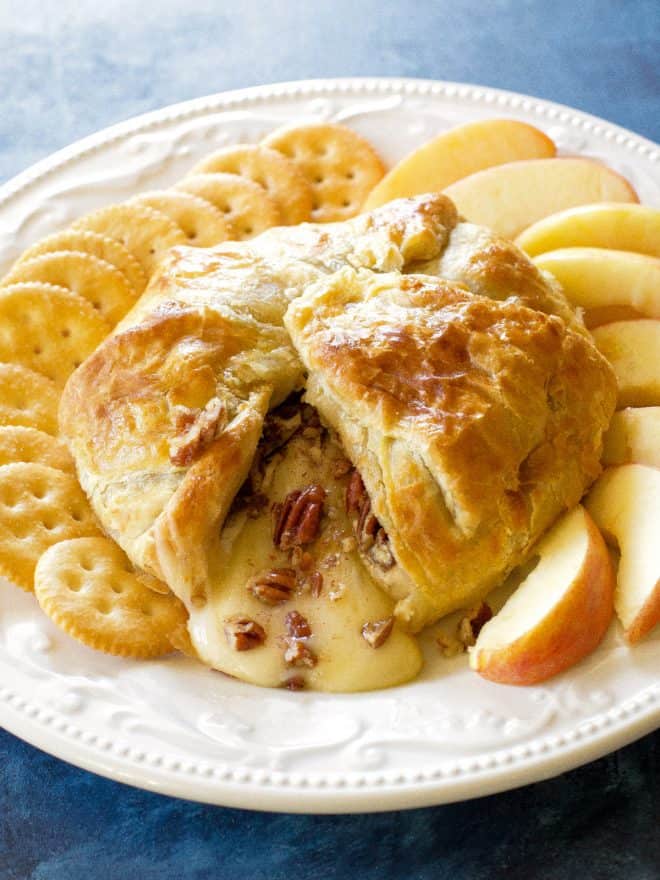 ½ recipe of thick Cranberry-Orange Sauce, flavored with pepper and/or balsamic vinegar1 sheet puff pastry (about 8 ounces), defrosted and chilled1 (8-ounce) wheel of brie, freeze for 20 minutes1 large egg Baguette slices or crackers, for serving	Freeze the brie for 20 minutes.  Slice in half horizontally and spread with a ¼-inch of the cranberry-orange sauce and reassemble.  Reserve some sauce for decoration.	Working quickly, unfold the sheet of puff pastry on a lightly floured surface.  Using a lightly floured rolling pin, roll it out to an 11-by-11-inch square (the pastry should be about 1/8-inch thick), lifting and rotating the pastry occasionally to prevent sticking.  Place the brie in the center of the pastry. Use a paring knife, and leaving a 3 to 3 1/2-inch border, trim the pastry to form a circle around the brie. Discard the scraps or save them for decorating.	In a small bowl, beat the egg with 1 tablespoon water. Brush the pastry border lightly with egg wash, then lift the puff pastry to wrap the brie snugly, one side at a time, trimming the pastry so you don’t have too many overlapping layers. Seal each fold with egg wash. Press all sides of the brie firmly, making sure to tightly seal any seams in the pastry with your hands. Transfer the puff-pastry wrapped brie to a parchment covered sheet pan. Decorate with cut-out pastry, if desired).  At this point, if the pastry has warmed up considerably, place the brie in the freezer for 30 minutes to chill before baking. (You can assemble the brie up to this point and refrigerate for up to 24 hours.	Just before baking, brush the whole exterior of the pastry generously with egg wash, then bake until the pastry has puffed and is golden brown, 20 to 35 minutes, rotating the pan halfway through.	Allow to cool for about at least 20 minutes before cutting into it, so the cheese has time to firm up slightly. If desired, decorate the top with a dollop of cranberry-orange sauce. Serve warm with baguette slices or crackers.Serves 8	Pups in a Blanket1 package Pillsbury Crescent doughbrown mustard8 mini hot dogs1 egg yolkpoppy seeds	Place rack in lower third of oven and preheat to 375-degrees.	Brush dough lightly with mustard. Cut each triangle into three pieces with the wide end at the bottom and the pointed end at the top.  You may have to trim the dough further to fit the width of the hot dogs.  Put each hot dog at the wide end of the dough triangle, and roll up. Place them point side up on a lightly greased baking sheet. Brush with egg wash and sprinkle with seeds. 	Refrigerate 15 to 20 minutes (no longer or the dough will get soggy). Bake for 15 to 20 minutes Check bottoms for burning. Remove immediately from baking sheet and cool on a rack for 10 minutes for 5 minutes before serving.Corn and Shrimp BeignetsYield 24 Beignets Notes: Total cooking time (excluding prep) is 45 minutes. Although these crisp fritters are wonderful fresh out of the pan, they can also be cooled, stored frozen in an airtight container and popped in a hot oven to warm and refresh. Vegetable oil, for frying2 cups all-purpose flour½ teaspoon ground cayenne1 teaspoon baking powder¼ teaspoon baking soda¾ teaspoon kosher salt plus more if needed1 whole lemon¼ cup thinly sliced chives1 cup fresh corn kernels (from 2 ears corn)6 ounces peeled and deveined shrimp, coarsely chopped1 ¼ cups seltzer water¼ cup sour cream tartar sauce with cayenne to taste, for dipping (optional)	Line a sheet pan with a wire rack. Preheat oven to 250-degrees to keep beignets warm. Fill a deep, medium saucepan with oil to a depth of 3 inches. Heat to 350 degrees.	While the oil heats, whisk the flour, ground cayenne, baking powder, baking soda and salt in a medium bowl. Zest the lemon right into the bowl. To the bowl, add the chives, corn and shrimp. Stir to combine. Pour in the seltzer and stir until just combined. Fold in the sour cream until just incorporated.	Once a deep-fry or candy thermometer reads 350 degrees, the oil is ready. Working in batches to avoid crowding the pan, carefully drop tablespoons of the batter into the hot oil and fry, turning frequently, until golden brown, about 5 minutes. Maintain the temperature of the oil while frying.	Transfer the beignets to the paper towels to absorb excess oil and then to the wire rack in the oven to keep warm. Serve the beignets warm with a sauce for dipping, Sprinkle the beignets with a little salt, if you like.Bacon-Wrapped DatesYield 16 dates8 slices bacon16 medium Medjool dates, pitted Black pepper (optional)	Using scissors, cut each slice of bacon in half crosswise at a diagonal, like cutting ribbon. (This will help secure the bacon to the date.) Starting at the straight end of the bacon, roll the bacon around the dates. Tuck the point under the wrapped bacon to secure. Place seam side down on a baking sheet.	Place in the oven, and heat the oven to 400 degrees. Cook for 10 minutes, then flip and cook until golden brown all over, another 5 to 15 minutes, depending on the thickness of your bacon.	Season with black pepper (if desired), then transfer to a paper towel-lined plate to crisp and cool slightly.